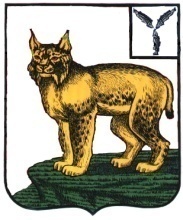 АДМИНИСТРАЦИЯТУРКОВСКОГО МУНИЦИПАЛЬНОГО РАЙОНАCАРАТОВСКОЙ ОБЛАСТИПОСТАНОВЛЕНИЕОт 07.12.2021 г.    № 952О внесении изменений в муниципальную программу «Развитие информационного партнерства  органов    местного самоуправления  Турковского   муниципального     района со средствами массовой информации» на 2021 год                  В соответствии с Уставом Турковского муниципального района администрация Турковского муниципального района  ПОСТАНОВЛЯЕТ:1. Внести в муниципальную программу «Развитие информационного партнерства  органов    местного самоуправления  Турковского   муниципального     района со средствами массовой     информации» на 2021 год,  утвержденную постановлением администрации Турковского муниципального района от 3 марта 2021 года № 171, изменения согласно приложению.2. Контроль за исполнением настоящего постановления возложить на руководителя аппарата администрации Турковского муниципального района Орлову О.Н.Глава Турковскогомуниципального района 						      А.В. НикитинПриложение к постановлению администрации муниципального района от 07.12.2021г. № 952Изменения, вносимые в муниципальную программу «Развитие информационного партнерства органов местного самоуправления Турковского муниципального района со средствами массовой     информации» на 2021 год,  утвержденную постановлением администрации Турковского муниципального района от 3 марта 2021 года № 1711. В Паспорте муниципальной программы позицию «Объемы финансового обеспечения» изложить в следующей редакции: 2. Раздел 5. «Финансовое обеспечение Программы» изложить в следующей редакции:«5.Финансовое обеспечение ПрограммыФинансирование программы предусматривается за счёт средств бюджета Турковского муниципального района. Общий объём финансирования мероприятий программы составляет – 1462,255 тыс. руб.Объемы ассигнований из бюджета Турковского муниципального района могут быть уточнены, исходя из возможностей бюджета Турковского муниципального района и объективной необходимости.»3. Раздел 8. «Перечень программных мероприятий муниципальной программы «Развитие информационного партнерства органов местного самоуправления Турковского муниципального района со средствами массовой информации» на 2021 год» изложить в следующей редакции:«8. Перечень программных мероприятий муниципальной программы «Развитие информационного партнерства органов местного самоуправления Турковского муниципального района со средствами массовой информации» на 2021 год:4. Раздел 9. «Показатели оценки эффективности реализации мероприятий программы» изложить в следующей редакции:«9. Показатели оценки эффективности реализации мероприятий программыОбъем и источники финансирования ПрограммыИсточником финансирования Программы являются средства бюджета Турковского муниципального района в сумме 1462,255 тыс. руб.№ п/пНаименование мероприятияОбъем финансирования(тыс. руб.) Источники финансированияОтветственные за выполнение123671.Финансовое обеспечение (возмещение) затрат по производству и публикации в печатных средствах массовой информации, утвержденных органами местного самоуправления Турковского муниципального района социально значимой информации, направленной на освещение деятельности органов местного самоуправления Турковского муниципального района в сфере экономики, общественных и межнациональных отношений, социальной сфере, а также по опубликованию муниципальных правовых актов, иной официальной информации органов местного самоуправления Турковского муниципального района.300,000Бюджет Турковского муниципального районаАдминистрация Турковского муниципального района2.Финансовое обеспечение (возмещение) затрат на размещение в печатных средствах массовой информации, утвержденных органами местного самоуправления Турковского муниципального района, социально значимой информации, представляющей общественные и государственные интересы и направленные на освещение деятельности Губернатора и Правительства Саратовской области.458,800Бюджет Турковского муниципального районаАдминистрация Турковского муниципального района3.Финансовое обеспечение выполнения муниципального задания, муниципальному бюджетному учреждению, осуществляющему информационное освещение деятельность органов власти347,595Бюджет Турковского муниципального районаАдминистрация Турковского муниципального района4.Субсидии на погашение кредиторской задолженности прошлых лет355,860Бюджет Турковского муниципального районаАдминистрация Турковского муниципального районаИТОГО:1462,255№ п/пКраткая формулировка программных задачСистема показателей оценки эффективностиЗначение показателей1.Реализация модели эффективного взаимодействия органов местного самоуправления Турковского муниципального района со СМИ1.1. Общее количество выступлений в СМИ представителей власти42.Производство и публикация социально значимой информации, муниципальных правовых актов, иной официальной информации органов местного самоуправления Турковского муниципального района2.1. Финансовое вложение из бюджета Турковского муниципального района (тыс.руб.)300,02.Производство и публикация социально значимой информации, муниципальных правовых актов, иной официальной информации органов местного самоуправления Турковского муниципального района2.2. Общее количество кв. см35 727,0453.Размещение социально значимой информации, представляющей общественные и государственные интересы и направленные на освещение деятельности Губернатора и Правительства Саратовской области, в сфере экономики, социальной сфере, общественных и межнациональных отношений.3.1. Финансовое вложение из бюджета Турковского муниципального района (тыс.руб.)458,83.Размещение социально значимой информации, представляющей общественные и государственные интересы и направленные на освещение деятельности Губернатора и Правительства Саратовской области, в сфере экономики, социальной сфере, общественных и межнациональных отношений.3.2. Общее количество кв. см49174,7054.Выполнение муниципального задания, муниципальным бюджетным учреждением, осуществляющим информационное освещение деятельность органов власти4.1. Финансовое вложение из бюджета Турковского муниципального района (тыс.руб.)54,2204.Выполнение муниципального задания, муниципальным бюджетным учреждением, осуществляющим информационное освещение деятельность органов власти4.2. Объем выполнения (%)1005.Погашение кредиторской задолженности прошлых летФинансовое вложение из бюджета Турковского муниципального района (тыс.руб.)355,860»